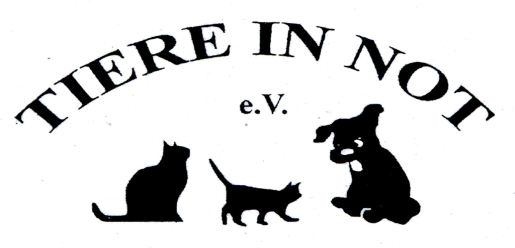    Übernahme einer Patenschaft__________________________________________________________________________Name, Vorname__________________________________________________________________________Anschrift__________________________________________________________________________E-MailadresseIch möchte eine Patenschaft für folgende(s) Tier(e) übernehmen: ______________________Ich beteilige mich an Futter, Tierarzt und Unterbringung mit einem monatlichen  jährlichen Betrag von………….Euro (mindestens 5 Euro) Ich bezahle per Überweisung              ich erteile ein LastschriftmandatDie Patenschaft endet automatisch bei Vermittlung und Ableben des Tieres._______________________			______________________Ort, Datum 						UnterschriftSEPA-LastschriftsmandatGläubiger-Identifikationsnummer: DE73TIN00001988998 Mandatsreferenz:	(wird mitgeteilt)Ich ermächtige den Verein Tiere in Not e.V. Osterholz-Scharmbeck, Zahlungen von meinem Konto mittels Lastschrift einzuziehen. Zugleich weise ich mein Kreditinstitut an, die vom Verein Tiere in Not e.V. Osterholz-Scharmbeck auf mein Konto gezogenen Lastschriften einzulösen.Hinweis: Ich kann innerhalb von acht Wochen, beginnend mit dem Belastungsdatum, die Erstattung des belasteten Betrages verlangen. Es gelten dabei die mit meinem Kreditinstitut vereinbarten Bedingungen.Kontoinhaber: _____________________________________________________________Name des Geldinstituts:______________________________________________________IBAN_____________________________________________________________________________________			_____________________________Ort, Datum 						Unterschrift